РОССИЙСКАЯ ФЕДЕРАЦИЯИРКУТСКАЯ ОБЛАСТЬКОНТРОЛЬНО-СЧЕТНАЯ КОМИССИЯМУНИЦИПАЛЬНОГО ОБРАЗОВАНИЯ «ЖИГАЛОВСКИЙ РАЙОН»АКТ № 33/2023по результатам проведения контрольного мероприятия «Аудит в сфере закупок товаров, работ и услуг в Муниципальном казенном общеобразовательном учреждении Жигаловская средняя общеобразовательная школа № 1 им. Г.Г. Малкова за текущий период 2023 года»20 октября 2023г.Основание для проведения контрольного мероприятия: Федеральный закон от 07.02.2011г. № 6-ФЗ «Об общих принципах организации и деятельности контрольно-счетных органов субъектов Российской Федерации и муниципальных образований», План работы Контрольно-счетной комиссии МО «Жигаловский район» (далее – КСК района) на 2023 год, распоряжение председателя КСК района от 20.09.2023г. № 20-р.Предмет контрольного мероприятия: средства бюджета муниципального образования «Жигаловский район»Объект контрольного мероприятия: - Муниципальное казенное общеобразовательное учреждение Жигаловская средняя общеобразовательная школа № 1 им. Г.Г. Малкова.Срок проведения контрольного мероприятия: с 25.09.2023г. по 25.10.2023г. Цель контрольного мероприятия: анализ законности, целесообразности, обоснованности, своевременности, эффективности и результативности расходов на закупки по планируемым к заключению, заключенным и исполненным контрактам (договорам).Вопросы контрольного мероприятия: - проверка исполнения контрактов на поставку товаров, выполнение работ, оказание услуг;- анализ эффективности расходов на закупки товаров, работ, услуг;- анализ и оценка достижения целей осуществления закупок.Проверяемый период: текущий период 2023 года.Проверка проведена с уведомлением от 20.09.2023 года № 20 начальника Управления образования администрации МО «Жигаловский район» Богатовой Ю.Л.Краткая характеристика объекта проверкиМуниципальное казенное общеобразовательное учреждение Жигаловская средняя общеобразовательная школа № 1 им. Г.Г. Малкова (далее – МКОУ Жигаловская СОШ № 1, Жигаловская СОШ № 1) - некоммерческая организация, осуществляет образовательную деятельность на основании Лицензии от 27.03.2012 года № 4641, выданной Службой по контролю и надзору в сфере образования Иркутской области. Юридический адрес Жигаловской СОШ № 1: 666402, Иркутская область, Жигаловский район, п. Жигалово, ул. Советская, 48. Учредителем Жигаловской СОШ № 1 является администрация муниципального образования «Жигаловский район» (далее – учредитель). Жигаловская СОШ № 1 находится в ведении управления образования администрации муниципального образования «Жигаловский район» (далее – управление образования), осуществляющего бюджетные полномочия главного распорядителя бюджетных средств.Жигаловская СОШ № 1 является юридическим лицом, действует на основании Устава, имеет самостоятельный баланс, лицевые счета, открытые в территориальном органе Федерального казначейства и финансовом органе муниципального образования «Жигаловский район», печать со своим наименованием, штампы установленного образца, бланки. Предметом деятельности Жигаловской СОШ № 1 является реализация основных общеобразовательных программ начального общего, основного общего, среднего общего образования, дополнительных общеразвивающих программ.Директором Жигаловской СОШ № 1 с 21.08.2020 года, на основании приказа начальника Управления образования администрации МО «Жигаловский район» от 20.08.2020 года № 203-од, является Кузнецова Э.Р.Бюджетные ассигнования Жигаловской СОШ № 1 на 2023 год утверждены решением Думы муниципального образования «Жигаловский район» от 27.12.2022 № 29 «О бюджете муниципального образования «Жигаловский район» на 2023 год и плановый период 2024 и 2025 годов» (с изменениями от 26.09.2023 № 53) в сумме 158 496,287 тыс. рублей, в том числе на закупки ТРУ (КВР 242, 243, 244, 247) в сумме 85 931,698 тыс. рублей, Кассовые расходы на закупки ТРУ по состоянию на 01.10.2023 года составили 69 462,166 тыс. рублей, или 80,8% от утвержденных.В текущем периоде 2023 года финансовое обеспечение закупок ТРУ Жигаловской СОШ № 1 осуществлялось в рамках реализации мероприятий муниципальной программы «Развитие образования» на 2020-2026 годы», утвержденную постановлением администрации муниципального образования «Жигаловский район» от 24.12.2019 г. №155.Проверка исполнения контрактов на поставку товаров, выполнение работ, оказание услуг. Анализ и оценка достижения целей осуществления закупокВ ходе анализа системы планирования закупок товаров, работ, услуг в МКОУ Жигаловская СОШ № 1 им. Г.Г. Малкова (далее - Заказчик) осуществлены контрольные действия в отношении плана-графика закупок № 202303343000125001 на 2023 финансовый год и плановый период 2024 и 2025 годов (далее – план-график на 2023 год) (размещен на Официальном сайте Единой информационной системы в сфере закупок www.zakupki.gov.ru (далее – ЕИС) по адресу: https://zakupki.gov.ru/epz/orderplan/pg2020/general-info.html?plan-number=202303343000125001), на соответствие его формирования, размещения и ведения законодательству Российской Федерации о контрактной системе в сфере закупок.Во исполнение требований ч.4 ст.19 Закона 44-ФЗ приказом начальника Управления образования МО «Жигаловский район» от 29.12.2015г. № 345-од «Об установлении расчетно-нормативных затрат на обеспечение функций муниципальных казенных организации (учреждений), подведомственных Управлению образования администрации муниципального образования «Жигаловский район» (с изменениями от 30.12.2022г. № 408-од, от 26.05.2022г. № 182-од, от 22.03.2023г. № 105-од) утверждены предельные цены товаров и нормативные затраты на обеспечение функций управления образования (включая, соответственно, подведомственные казенные и бюджетные учреждения). Закупок товаров с нарушением требований ч.4 ст.19 Закона 44-ФЗ в ходе анализа не установлено.В соответствии с пунктом 5 части 1 статьи 93 Закона 44-ФЗ закупка у единственного поставщика (подрядчика, исполнителя) может осуществляться муниципальной образовательной организацией на сумму, не превышающую шестисот тысяч рублей, либо закупки товара на сумму, предусмотренную частью 12 статьи 93 Закона 44-ФЗ, если такая закупка осуществляется в электронной форме (примечание КСК района: с использованием электронной площадки на сумму, не превышающую трех миллионов рублей). При этом годовой объем закупок (далее – СГОЗ), которые заказчик вправе осуществить на основании настоящего пункта, не должен превышать пять миллионов рублей или не должен превышать пятьдесят процентов совокупного годового объема закупок заказчика и не должен составлять более чем тридцать миллионов рублей. Совокупный годовой объем закупок (СГОЗ) - утвержденный на соответствующий финансовый год общий объем финансового обеспечения для осуществления заказчиком закупок в соответствии с настоящим Федеральным законом, в том числе для оплаты контрактов, заключенных до начала указанного финансового года и подлежащих оплате в указанном финансовом году (п.16 ч.1 ст.3 Закона 44-ФЗ).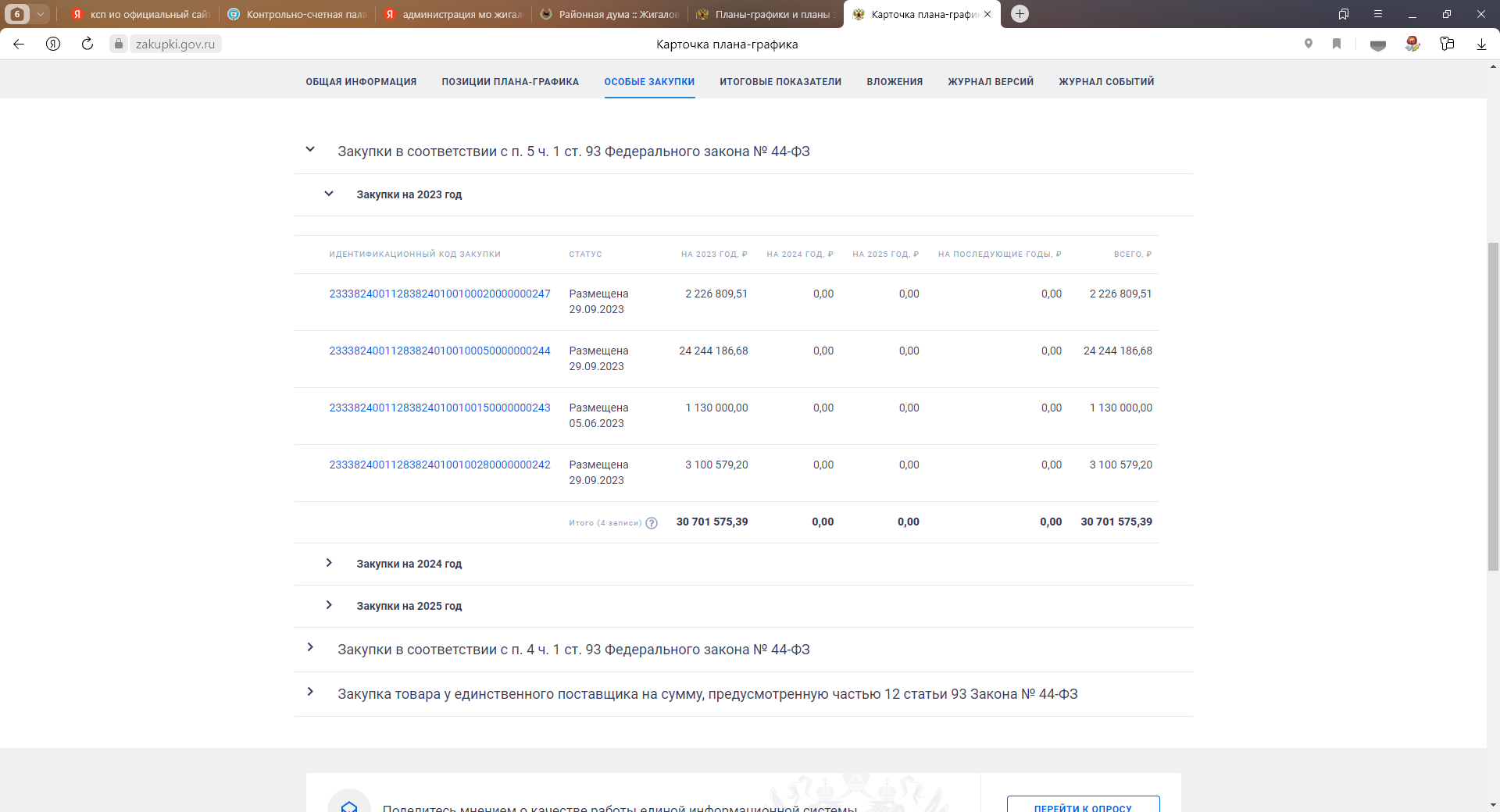 В ходе контрольного мероприятия КСК района установлено:1. нарушение порядка формирования, утверждения и ведения плана-графика закупок ТРУ на 2023 год для обеспечения нужд Жигаловской СОШ № 1,2. нарушение при выборе такого способа определения поставщика (подрядчика, исполнителя), как закупка у единственного поставщика (подрядчика, исполнителя).  КСК района установлено, что в плане-графике на 2023 год Жигаловской СОШ № 1 (версия 17 от 29.09.2023г.) годовой объем закупок, планируемых к заключению в соответствии п.5 ч.1 ст.93 Закона 44-ФЗ утвержден в сумме 30 701 575,39 рублей - с превышением требований по ограничению СГОЗ на 701 575,39 рублей (нарушение требований ст.16, ст.24 Закона 44-ФЗ). Таким образом, в указанных действиях должностного лица Заказчика содержатся признаки административного правонарушения, предусмотренного частью 1 статьи 7.29. Кодекса Российской Федерации об административных правонарушениях, а именно «принятие решения о способе определения поставщика (подрядчика, исполнителя), в том числе решения о закупке товаров, работ, услуг для обеспечения государственных и муниципальных нужд у единственного поставщика (подрядчика, исполнителя), с нарушением требований, установленных законодательством Российской Федерации о контрактной системе в сфере закупок товаров, работ, услуг для обеспечения государственных и муниципальных нужд, за исключением случаев, предусмотренных частями 2, 2.1 и 4 настоящей статьи,- влечет наложение административного штрафа на должностных лиц в размере тридцати тысяч рублей».В ходе аудита закупок установлено, что в текущем периоде 2023 года закупки заказчика осуществлены у единственного поставщика (подрядчика, исполнителя):1. в соответствии с пунктами 4 и 5 ч.1 ст.93 Закона 44-ФЗ:- заключено 118 договоров на сумму 21634,405 тыс. рублей, 2. в соответствии с п.8 ч.1 ст.93 Закона 44-ФЗ:- заключен 1 договор теплоснабжения на сумму 3823,523 тыс. рублей,4. в соответствии с п.25 ч.1 ст.93 Закона 44-ФЗ (по результатам несостоявшихся электронных аукционов) заключены 6 муниципальных контрактов на сумму 17566,002 тыс. руб.5. в соответствии с ч.12 ст.93 Закона 44-ФЗ (в электронной форме с использованием электронной площадки) заключены 3 контракта на сумму 1372,038 тыс. руб.Кроме того, заказчиком определение поставщика (подрядчика, исполнителя) осуществлялось путем применения открытых конкурентных способов:по результатам электронного аукциона заключен Муниципальный контракт от 27.06.2023 № 03343000125230000040001 «Работы по текущему ремонту сети электроосвещения и электропроводки 2 и 3 этажа здания школы» с ИП Ковалёв Александр Николаевич на сумму 1197,773 тыс. руб. (цена контракта, согласно заключенного сторонами дополнительного соглашения от 25.08.2023 года № 1 увеличена на 10% и определена в сумме 1317,548 тыс. руб.), по результатам электронного аукциона заключен Муниципальный контракт от 18.05.2023 № 03343000125230000030001 «Текущий ремонт на выполнение работ лестничных пролетов и напольного покрытия коридоров 1 этажа» с ИП Ковалёв Александр Николаевич на сумму 7670,867 тыс. руб. (цена контракта, согласно заключенного сторонами дополнительного соглашения от 25.08.2023 года № 1 увеличена на 9% и определена в сумме 8361,557 тыс. руб.),по результатам электронного аукциона заключен Муниципальный контракт от 25.04.2023 № 03343000125230000020001 «Текущий ремонт кабинетов и коридоров 2 этажа» с ИП Ковалёв Александр Николаевич на сумму 15522,741 тыс. руб. (цена контракта, согласно заключенного сторонами дополнительного соглашения от 24.08.2023 года № 1 увеличена на 10% и определена в сумме 17075,015 тыс. руб.)В ходе проверки исполнения контрактов (договоров) на поставку товаров, выполнение работ, оказание услуг осуществлены контрольные действия в отношении документации заказчика по исполнению муниципальных контрактов (договоров) и в отношении полученных результатов закупки товара, работы, услуги.Неиспользования приобретенного имущества по прямому назначению в течение длительного времени (более полугода) КСК района не установлено.В соответствии с п.9 приказа Минфина России от 31.12.2016 г. № 257н «Об утверждении федерального стандарта бухгалтерского учета для организаций государственного сектора "Основные средства» (далее – Стандарт «Основные средства») единицей учета основных средств является инвентарный объект. Каждому инвентарному объекту основных средств присваивается инвентарный номер в порядке, установленном учетной политикой учреждения с учетом положений Стандарта «Основные средства» и п.46 приказа Минфина РФ от 01.12.2010 г. № 157н «Об утверждении Единого плана счетов бухгалтерского учета для органов государственной власти (государственных органов), органов местного самоуправления, органов управления государственными внебюджетными фондами, государственных академий наук, государственных (муниципальных) учреждений и Инструкции по его применению» (далее – Инструкция № 157н).В нарушение п.9 Стандарта «Основные средства», п.46 Инструкции № 157н при визуальном осмотре приобретенных в текущем периоде 2023 года основных средств в Жигаловской СОШ № 1 установлено отсутствие на них инвентарных номеров (столы учительские, шкафы).КСК района установлено несоответствие результатов закупки заключенным контрактам (договорам) на поставку товаров законодательству РФ о контрактной системе в сфере закупок. КСК района установлены нарушения порядка оплаты товаров по контрактам (договорам); недостоверное отражение в документах бухгалтерского учета поставленного товара (отсутствующий товар принят к учету).В соответствии со ст.12 Закона 44-ФЗ муниципальные органы, казенные учреждения, при планировании и осуществлении закупок должны исходить из необходимости достижения заданных результатов обеспечения муниципальных нужд. В соответствии с частью 1 статьи 94 Федерального закона № 44-ФЗ исполнение контракта включает в себя следующий комплекс мер, реализуемых после заключения контракта (договора) и направленных на достижение целей осуществления закупки путем взаимодействия заказчика с поставщиком (подрядчиком, исполнителем) в соответствии с гражданским законодательством и Законом, в том числе:1) приемку поставленного товара, выполненной работы (ее результатов), оказанной услуги, а также отдельных этапов поставки товара, выполнения работы, оказания услуги (далее - отдельный этап исполнения контракта (договора)), предусмотренных контрактом (договором), включая проведение в соответствии с Законом экспертизы поставленного товара, результатов выполненной работы, оказанной услуги, а также отдельных этапов исполнения контракта (договора);2) оплату заказчиком поставленного товара, выполненной работы (ее результатов), оказанной услуги, а также отдельных этапов исполнения контракта (договора);3) взаимодействие заказчика с поставщиком (подрядчиком, исполнителем) при изменении, расторжении контракта (договора) в соответствии со статьей 95 Федерального закона № 44-ФЗ, применении мер ответственности и совершении иных действий в случае нарушения поставщиком (подрядчиком, исполнителем) или заказчиком условий контракта (договора).В ходе контрольного мероприятия КСК района 03.10.2023 года осуществлена визуальная проверка в Жигаловской СОШ № 1 на соответствие поставленного товара, выполненной работы (ее результата) или оказанной услуги условиям Договора на поставку товара от 26.06.2023 года № 37, заключенного на основании п.5 ч.1 ст.93 Закона 44-ФЗ (ИКЗ 233382400112838240100100050000000244) между МКОУ Жигаловская СОШ № 1 и ИП Любимов Александр Юрьевич на поставку мебели согласно спецификации на сумму 587000,00  рублей (далее – Договор от 26.06.2023 № 37) со сроком поставки товара «в течение 30 (тридцати) рабочих дней после подписания Договора».Согласно оборотно-сальдовой ведомости по счету 101.00 за 2023 год основные средства, приобретенные Жигаловской СОШ № 1 по Договору от 26.06.2023 года № 37 и принятые к бухгалтерскому учету, фактически отсутствуют:1. Мебель для рекреации эмоциональной разгрузки: столы круглые в количестве 5 шт. по цене 5000 руб., в общей сумме 25000 руб.,По условиям пункта 3.2. Договора от 26.06.2023 года № 37 «Оплата за товар осуществляется путем перечисления денежных средств на расчетный счет Продавца, не позднее 10 рабочих дней с даты подписания документов о приемке товара».В нарушение требований части 7 статьи 94 Закона 44-ФЗ, условий пункта 3.2. Договора от 26.06.2023 № 37, ответственным должностным лицом заказчика (заместитель директора по административно-хозяйственной части) 26.06.2023 года осуществлена приемка не поставленного товара (Мебель для рекреации эмоциональной разгрузки: столы круглые в количестве 5 шт. по цене 5000 руб., в общей сумме 25000 руб.), оформлен и подписан документ о приемке (товарная накладная от 26.06.2023 № 46). В нарушение требований части 7 статьи 94 Закона 44-ФЗ оплата за приобретенный и не поставленный товар (Мебель для рекреации эмоциональной разгрузки: столы круглые в количестве 5 шт. по цене 5000 руб., в общей сумме 25000 руб.) осуществлена в полном объеме платежным поручением от 26.06.2023 года № 7992 в сумме 587000 рублей. В соответствии со статьей 306.4 БК РФ сумма нецелевого использования бюджетных средств МО «Жигаловский район» составила 25000 рублей.Данное нарушение устранено в период проведения контрольного мероприятия (Информация директора Жигаловской СОШ № 1 от 19.10.2023 года), визуальный осмотр осуществлен КСК района 20.10.2023 года: мебель для рекреации эмоциональной разгрузки: столы круглые в количестве 5 шт. по цене 5000 руб., в общей сумме 25000 руб. размещены на 3 этаже Жигаловской СОШ № 1.Аналогичное нарушение установлено КСК района по Договору купли-продажи от 27.06.2023 года № б/н заключенному на основании п.5 ч.1 ст.93 Закона 44-ФЗ (ИКЗ 233382400112838240100100050000000244) между МКОУ Жигаловская СОШ № 1 и ИП Доронин Максим Владимирович на поставку товара согласно спецификации (оборудование) на сумму 463650 рублей (далее – Договор от 27.06.2023 года № б/н) со сроком исполнения «по заявке «Покупателя» в течение 14 дней после подписания договора».Согласно оборотно-сальдовой ведомости по счету 101.00 за 2023 год основные средства, приобретенные Жигаловской СОШ № 1 по Договору от 27.06.2023 года № б/н и принятые к бухгалтерскому учету, фактически отсутствуют:1. Дорожка для прыжка в длину с места в количестве 1 шт. по цене 17600 руб., в общей сумме 17600 руб.,2. Мост гимнастический подкидной в количестве 1 шт. по цене 16900 руб., в общей сумме 16900 руб.,3. Станок для обработки лыж настольный в количестве 2 шт. по цене 8500 руб., в общей сумме 17000 руб.,4. Счетчик для отжиманий Sserv-0011 в количестве 1 шт. по цене 4500 руб., в общей сумме 4500 руб.,5. Тренажер-тележка лыжника Мастер SKI в количестве SKI 3 шт. по цене 32500 руб., в общей сумме 97500 руб.По условиям пункта 6.1. Договора от 27.06.2023 года № б/н «Оплата за товар осуществляется путем перечисления денежных средств на расчетный счет Продавца, не позднее 10 рабочих дней с даты подписания документов о приемке товара».В нарушение требований части 7 статьи 94 Закона 44-ФЗ, условий пункта 6.1. Договора от 27.06.2023 года № б/н, ответственным должностным лицом заказчика (заместитель директора по административно-хозяйственной части) 27.06.2023 года осуществлена приемка не поставленного товара (Дорожка для прыжка в длину с места в количестве 1 шт. по цене 17600 руб., в общей сумме 17600 руб., Мост гимнастический подкидной в количестве 1 шт. по цене 16900 руб., в общей сумме 16900 руб., Станок для обработки лыж настольный в количестве 2 шт. по цене 8500 руб., в общей сумме 17000 руб., Счетчик для отжиманий Sserv-0011 в количестве 1 шт. по цене 4500 руб., в общей сумме 4500 руб., Тренажер-тележка лыжника Мастер  SKI в количестве SKI 3 шт. по цене 32500 руб., в общей сумме 97500 руб.), оформлен и подписан документ о приемке (универсальный передаточный документ от 27.06.2023 № 34). В нарушение требований части 7 статьи 94 Закона 44-ФЗ оплата за приобретенный и не поставленный товар (Дорожка для прыжка в длину с места в количестве 1 шт. по цене 17600 руб., в общей сумме 17600 руб., Мост гимнастический подкидной в количестве 1 шт. по цене 16900 руб., в общей сумме 16900 руб., Станок для обработки лыж настольный в количестве 2 шт. по цене 8500 руб., в общей сумме 17000 руб., Счетчик для отжиманий Sserv-0011 в количестве 1 шт. по цене 4500 руб., в общей сумме 4500 руб., Тренажер-тележка лыжника Мастер  SKI в количестве SKI 3 шт. по цене 32500 руб., в общей сумме 97500 руб.) осуществлена в полном объеме платежным поручением от 29.06.2023 года № 8129 в сумме 239750 рублей (КБК 90407020410219901244310) и платежным поручением от 29.06.2023 года № 8130 в сумме 223900 рублей (КБК 90407020410219901244346). В соответствии со статьей 306.4 БК РФ сумма нецелевого использования бюджетных средств МО «Жигаловский район» составила 52600 рублей.Данное нарушение устранено в период проведения контрольного мероприятия (Информация директора Жигаловской СОШ № 1 от 19.10.2023 года), визуальный осмотр осуществлен КСК района 20.10.2023 года: Дорожка для прыжка в длину с места в количестве 1 шт. по цене 17600 руб., в общей сумме 17600 руб., Мост гимнастический подкидной в количестве 1 шт. по цене 16900 руб., в общей сумме 16900 руб., Станок для обработки лыж настольный в количестве 2 шт. по цене 8500 руб., в общей сумме 17000 руб., Счетчик для отжиманий Sserv-0011 в количестве 1 шт. по цене 4500 руб., в общей сумме 4500 руб., Тренажер-тележка лыжника Мастер  SKI в количестве SKI 3 шт. по цене 32500 руб., в общей сумме 97500 руб. размещены в спортивном зале Жигаловской СОШ № 1.КСК района, согласно представленным документам (договоры, товарные накладные, счета-фактуры, платежные поручения), установлено, что приемка товара на предмет его соответствия спецификации и товарной накладной по количеству, комплектности, а также на предмет соответствия товара заявленным требованиям, приемной комиссией (в лице замдиректора по АХЧ) осуществлялась формально, с нарушением условий заключенных договоров, а именно:Договор на поставку товара от 26.06.2023 года № 37, заключенный на основании п.5 ч.1 ст.93 Закона 44-ФЗ (ИКЗ 233382400112838240100100050000000244) между МКОУ Жигаловская СОШ № 1 и ИП Любимов Александр Юрьевич на поставку мебели согласно спецификации на сумму 587000,00  рублей,Договор купли-продажи от 27.06.2023 года № б/н, заключенный на основании п.5 ч.1 ст.93 Закона 44-ФЗ (ИКЗ 233382400112838240100100050000000244) между МКОУ Жигаловская СОШ № 1 и ИП Доронин Максим Владимирович на поставку товара согласно спецификации (оборудование) на сумму 463650 рублей.Следовательно, по вышеуказанным двум договорам цели осуществления закупок (результативность) заказчиком достигнуты не в полном объеме (устранено в период проведения контрольного мероприятия, информация директора Жигаловской СОШ № 1 от 19.10.2023 года). Таким образом, в указанных действиях должностного лица содержатся признаки административного правонарушения, предусмотренного статьей 15.14. Кодекса Российской Федерации об административных правонарушениях, а именно «Нецелевое использование бюджетных средств, выразившееся в направлении средств бюджета бюджетной системы Российской Федерации и оплате денежных обязательств в целях, не соответствующих полностью или частично целям, определенным законом (решением) о бюджете, сводной бюджетной росписью, бюджетной росписью, бюджетной сметой, договором (соглашением) либо иным документом, являющимся правовым основанием предоставления указанных средств, или в направлении средств, полученных из бюджета бюджетной системы Российской Федерации, на цели, не соответствующие целям, определенным договором (соглашением) либо иным документом, являющимся правовым основанием предоставления указанных средств, если такое действие не содержит уголовно наказуемого деяния, -влечет наложение административного штрафа на должностных лиц в размере от двадцати тысяч до пятидесяти тысяч рублей или дисквалификацию на срок от одного года до трех лет; на юридических лиц - от 5 до 25 процентов суммы средств, полученных из бюджета бюджетной системы Российской Федерации, использованных не по целевому назначению».В ходе контрольного мероприятия КСК района установлены:нарушения требований, предъявляемых к принятию первичных учетных документов, оформлению и ведению регистров бухгалтерского учета (приняты к учету фактически отсутствующие с 27.06.2023г. по 03.10.2023г. (на момент визуальной проверки) основные средства, искажены показатели бухгалтерской (финансовой) отчетности за 2023 год (ст.10 Федерального закона от 06.12.2011 № 402-ФЗ «О бухгалтерском учете», приказа Минфина России от 30 .03.2015 г. № 52н «Об утверждении форм первичных учетных документов и регистров бухгалтерского учета, применяемых органами государственной власти (государственными органами), органами местного самоуправления, органами управления государственными внебюджетными фондами, государственными (муниципальными) учреждениями, и Методических указаний по их применению»),2. нарушения требований, предъявляемых к организации и осуществлению внутреннего контроля фактов хозяйственной жизни экономического субъекта (ст.19 Федерального закона от 06.12.2011 № 402-ФЗ, ст.160.2-1. Бюджетного кодекса РФ). Таким образом, в указанных действиях должностного лица содержатся признаки административного правонарушения, предусмотренного частью 3 статьи 15.15.6 Кодекса Российской Федерации об административных правонарушениях, а именно «Нарушение требований к бюджетному (бухгалтерскому) учету, повлекшее представление бюджетной или бухгалтерской (финансовой) отчетности, содержащей значительное искажение показателей бюджетной или бухгалтерской (финансовой) отчетности, либо нарушение порядка составления (формирования) консолидированной бухгалтерской (финансовой) отчетности, повлекшее значительное искажение показателей этой отчетности, -влечет наложение административного штрафа на должностных лиц в размере от пяти тысяч до пятнадцати тысяч рублей».В целях анализа исполнения контрактов на поставку товаров, выполнение работ, оказание услуг к проверке представлен пакет документов по муниципальному контракту на выполнение работ по текущему ремонту кабинетов и коридоров второго этажа Муниципального казенного общеобразовательного учреждения Жигаловская средняя общеобразовательная школа №1 им. Г.Г. Малкова № 03343000125230000020001 (идентификационный код закупки: 233382400112838240100100170004339244) от 25.04.2023 г.: дефектные ведомости, акты освидетельствования скрытых работ, локальные сметные расчеты №№ 1-7, акты о приемке выполненных работ (ф. КС-2), справки о стоимости выполненных работ и затрат (ф. КС-3), акт приемки объекта ремонта, счета на оплату, платежные поручения об оплате.Данный муниципальный контракт заключен Жигаловской СОШ № 1 (Заказчик) на основании результатов определения Подрядчика (ИП Ковалёв Александр Николаевич) путем проведения электронного аукциона № 0334300012523000002 (протокол подведения итогов определения поставщика 0334300012523000002 от 12.04.2023 г.), с ценой 15 522 741,27 рублей.Руководствуясь п.1.2 ч.1 ст.95 Закона 44-ФЗ, п.9.3 муниципального контракта между сторонами заключено дополнительное соглашение № 1 от 24.08.2023г. об увеличении цены муниципального контракта на 10%, цена контракта составила 17 075 015,40 рублей.Срок работ по контракту определен с 01.07.2023 года по 18.08.2023 года.Заказчиком по Акту приемки объекта ремонта работы приняты 11.09.2023 года. Согласно Справки от 11.09.2023 года № 1 стоимость выполненных работ и затрат составила 15 522 741,27 рублей, Справки от 11.09.2023 года № 2 стоимость выполненных работ и затрат составила 1 552 274, 13 рублей. Заказчиком работы по муниципальному контракту оплачены платежным поручением от 12.09.2023 года № 11469 в сумме 17 075 015,40 рублей.Руководствуясь ч. 6 ст. 34 Закона о контрактной системе Заказчиком применены штрафные санкции к Подрядчику (Претензия от 12.09.2023 года), предъявлена неустойка (пени) в размере 176 807,11 рублей.Оплата пени перечислена Поставщиком на расчетный счет Заказчика платежным поручением от 28.09.2023 года № 845 в сумме 163 428,62 рублей, платежным поручением от 22.09.2023 года № 843 в сумме 13378,49 рублей.Нарушений не установлено. Анализ эффективности расходов на закупки товаров, работ, услугПри анализе эффективности расходов на закупки товаров, работ, услуг в МКОУ Жигаловская СОШ № 1 установлено следующее.1. Экономия бюджетных и иных средств, полученная в процессе определения поставщиков (исполнителей, подрядчиков), то есть снижение начальной (максимальной) цены контрактов относительно цены заключенных по итогам закупок контрактов на поставку товаров, выполнение работ, оказание услуг составила:  при проведении электронного аукциона по объекту закупки «Работы по текущему ремонту сети электроосвещения и электропроводки 2 и 3 этажа здания школы» экономия бюджетных средств составила 1202,698 тыс. руб. = 2400,471 тыс. руб. (НМЦК) – 1197,773 тыс. руб. (ЦК); при проведении электронного аукциона по объекту закупки «Текущий ремонт на выполнение работ лестничных пролетов и напольного покрытия коридоров 1 этажа» экономия бюджетных средств составила 899,935 тыс. руб. = 8570,802 тыс. руб. (НМЦК) – 7670,867 тыс. руб. (ЦК);при проведении электронного аукциона по объекту закупки «Текущий ремонт кабинетов и коридоров 2 этажа» экономия бюджетных средств составила 1168,378 тыс. руб. = 16691,119 тыс. руб. (НМЦК) – 15522,741 тыс. руб. (ЦК).Экономия бюджетных средств по трем муниципальным контрактам за текущий период 2023 года составила 3271,011 тыс. руб. = 1202,698 + 899,935 + 1168,378.2. Экономии бюджетных и иных средств, полученной при исполнении контрактов, то есть снижение цены контракта без изменения предусмотренных контрактом количества товара, объема работы или услуги, качества поставляемого товара, выполняемой работы, оказываемой услуги и иных условий контракта по трем исполненным контактам не установлено.3. Дополнительной экономии бюджетных и иных средств (в том числе за счет закупок инновационной и высокотехнологичной продукции, полученной за счет дополнительных сервисных услуг, более высоких качественных характеристик и функциональных показателей продукции по сравнению с обычными, более низких последующих эксплуатационных расходов по сравнению с обычными, более длительного срока гарантийного обслуживания) не установлено.В соответствии со статьей 34 БК РФ «при составлении и исполнении бюджетов участники бюджетного процесса в рамках установленных им бюджетных полномочий должны исходить из необходимости достижения заданных результатов с использованием наименьшего объема средств (экономности) и (или) достижения наилучшего результата с использованием определенного бюджетом объема средств (результативности)».Руководствуясь п.1.2 ч.1 ст.95 Закона 44-ФЗ, возможностью изменения существенных условий контрактов, предусмотренной документацией о закупках (п.9.3 муниципальных контрактов) заказчиком по трем вышеуказанным контрактам увеличены цены контрактов пропорционально дополнительному объему работ (не более чем на 10%). Сторонами заключены в письменной форме дополнительные соглашения. Таким образом, результативность достигнута за счет: увеличения бюджетных средств по объекту закупки «Работы по текущему ремонту сети электроосвещения и электропроводки 2 и 3 этажа здания школы» на 119,775 тыс. руб. = 1317,548 тыс. руб. (ЦК+10%) – 1197,773 тыс. руб. (ЦК),увеличения бюджетных средств по объекту закупки «Текущий ремонт на выполнение работ лестничных пролетов и напольного покрытия коридоров 1 этажа» на 690,69 тыс. руб. = 8361,557 тыс. руб. (ЦК+9%) – 7670,867 тыс. руб. (ЦК),увеличения бюджетных средств по объекту закупки «Текущий ремонт кабинетов и коридоров 2 этажа» на 1552,274 тыс. руб. = 17075,015 тыс. руб. (ЦК+10%) – 15522,741 тыс. руб. (ЦК).В целом, увеличение бюджетных средств по трем муниципальным контрактам за текущий период 2023 года составило 2362,739 тыс. руб. = 119,775 + 690,69 + 1552,274.Следовательно, фактическая экономия средств бюджета муниципального образования «Жигаловский район» по трем муниципальным контрактам составила 908,272 тыс. руб. = 3271,011 – 2362,739.Выводы:Установлено нарушение требований статьи 38, статьи 306.4 Бюджетного кодекса Российской Федерации.2. Установлено нарушение требований статьи 12, статьи 16, статьи 24, пункта 5 части 1 статьи 93, части 7 статьи 94 Федерального закона от 05.04.2013 г. № 44-ФЗ «О контрактной системе в сфере закупок товаров, работ, услуг для обеспечения государственных и муниципальных нужд».3. Установлено нарушение требований статьи 10 Федерального закона от 06.12.2011 № 402-ФЗ «О бухгалтерском учете», приказа Минфина России от 30 .03.2015 г. № 52н «Об утверждении форм первичных учетных документов и регистров бухгалтерского учета, применяемых органами государственной власти (государственными органами), органами местного самоуправления, органами управления государственными внебюджетными фондами, государственными (муниципальными) учреждениями, и Методических указаний по их применению»),4. Установлено нарушение требований пункта 9 приказа Минфина России от 31.12.2016 г. № 257н «Об утверждении федерального стандарта бухгалтерского учета для организаций государственного сектора «Основные средства, пункта 46 приказа Минфина РФ от 01.12.2010 г. № 157н «Об утверждении Единого плана счетов бухгалтерского учета для органов государственной власти (государственных органов), органов местного самоуправления, органов управления государственными внебюджетными фондами, государственных академий наук, государственных (муниципальных) учреждений и Инструкции по его применению».5. Установлено нарушение требований, предъявляемых к организации и осуществлению внутреннего контроля фактов хозяйственной жизни экономического субъекта (статья 19 Федерального закона от 06.12.2011 № 402-ФЗ, статья 160.2-1. Бюджетного кодекса РФ). 6. В действиях должностных лиц содержатся признаки административного правонарушения, предусмотренного частью 1 статьи 7.29, статьей 15.14., статьей 15.15.6. Кодекса Российской Федерации об административных правонарушениях.О результатах рассмотрения настоящего Акта и принятых мерах проинформировать КСК района до 30 ноября 2023 года.Председатель                                                                                                      А.М. РудыхВедущий инспектор                                                                                         Н.Н. МихинаПояснительная записка.строка 3.1.2. - 701,6 тыс. руб. - нарушение требований ст.16, ст.24 Закона 44-ФЗ (превышение требований по ограничению совокупного годового объема средств, нарушение при планировании закупок в выборе способа определения поставщиков (подрядчиков, исполнителей)).строка 10 – 77,6 тыс. руб. – отсутствующие основные средства, отраженные в Акте, доставлены и размещены в Жигаловской СОШ № 1 (нарушение устранено в период проведения контрольного мероприятия, визуальный осмотр на наличие осуществлен КСК района 20.10.2023 года). НаименованиеСумма(тыс.руб.)1Объем проверенных финансовых средств85931,7  2Количество выходных документов1  2.1- акт12.2- отчет-3Выявлено нарушений бюджетного законодательства РФ в сфере закупок, всего на сумму (тыс.руб.), в том числе:779,23.1-  виды бюджетных нарушений в сфере закупок, всегов том числе3.1.1нецелевое использование бюджетных средств (ст.306.4 БК РФ)77,63.1.2другое – всего (расшифровать в пояснительной записке*)701,63.2- иные нарушения бюджетного законодательства в сфере закупок, всего3.2.1принцип эффективности использования бюджетных средств (ст.34 БК РФ)3.2.2другое – всего (расшифровать в пояснительной записке)3.3- количество контрактов (договоров) с выявленными нарушениями24Выявлено нарушений иного законодательства, всего (тыс.руб.)-5Рекомендовано к возврату (взысканию) в бюджет соответствующего уровня-6Выявлено нарушений законодательства при управлении и распоряжении муниципальным имуществом, количество объектов муниципальной собственности и их стоимость-7Рекомендовано к возврату в местный бюджет (тыс.руб.)77,68Объем причиненного ущерба (тыс.руб.)-9Всего выявлено нарушений (тыс.руб.)779,210Устранено нарушений в ходе контрольного мероприятия*77,611